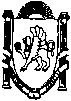 __________________________________________________________________________________________________________________________ПОСТАНОВЛЕНИЕот 29 марта  2018 г.                            № 197/18                                     с.МирноеО внесении изменений в постановление администрации Мирновского сельского поселения Симферопольского района Республики Крым «Об утверждении Муниципальной программы«Развитие культуры, организация и проведение культурно-массовых мероприятий на территории муниципального образования Мирновское сельское поселение Симферопольского района Республики Крымна 2018-2020 годы»                     В соответствии со статьей 179 Бюджетного кодекса Российской Федерации,  Федеральным законом от 06.10.2003 № 131-ФЗ «Об общих принципах организации местного самоуправления в Российской Федерации», Порядком разработки, реализации и оценки эффективности муниципальных программ муниципального образования Мирновское сельское поселение Симферопольского района Республики Крым, утвержденным постановлением администрации Мирновского сельского поселения от 01 декабря 2015 года №669/1/15, Уставом муниципального образования Мирновское сельское поселение Симферопольского района Республики Крым, администрация Мирновского сельского поселения Симферопольского района Республики Крым,-ПОСТАНОВЛЯЕТ:1.Внести изменения в Муниципальную программу «Развитие культуры, организация и проведение культурно-массовых мероприятий на территории муниципального образования Мирновское сельское поселение Симферопольского района Республики Крым» на 2018-2020 годы изложив в новой редакции (прилагается).2.Настоящее постановление подлежит обнародованию путем размещения на сайте Мирновского сельского поселения Симферопольского района Республики Крым http://mirnoe-crimea.ru, а также на информационном стенде в здании администрации Мирновского сельского поселения Симферопольского района Республики Крым (297503, Республика Крым, Симферопольский район, с. Мирное, ул. Белова, д. 1).3.Контроль за выполнением настоящего постановления оставляю за собой.Председатель Мирновскогосельского совета– глава администрацииМирновского сельского поселения                                                   С.В. КовалевПриложение к постановлению администрации Мирновского сельского поселения от 30.10.2017  № 495/17 «Об утверждении Муниципальной программы «Развитие культуры, организация и проведение культурно-массовых мероприятий на территории муниципального образования Мирновское сельское поселение Симферопольского района Республики Крым на 2018-2020 годы»(в редакции постановления администрации Мирновского сельского поселения от 29.03.2018 г. №197/18)МУНИЦИПАЛЬНАЯ    ПРОГРАММА«Развитие культуры, организация и проведение культурно-массовых мероприятий на территории муниципального образования Мирновское сельское поселение Симферопольского района Республики Крым на 2018-2020 годы»с. Мирное2017 годПАСПОРТ
Муниципальной программы «Развитие культуры, организация и проведение культурно-массовых мероприятий на территории муниципального образования Мирновское сельское поселение Симферопольского района Республики Крым на 2018-2020 годы»Характеристика текущего состояния, приоритеты и цели в сфере культурыКонституция Российской Федерации определила, что каждый человек, находящийся на территории России, имеет право на участие в культурной жизни и пользование учреждениями культуры, а также на доступ к культурным ценностям.Право граждан на качественное удовлетворение культурно-информационных потребностей должно подкрепляться соответствующим финансовым обеспечением, в том числе на муниципальном уровне.Учреждения культуры выполняют образовательные, воспитательные, досуговые функции в обществе, способствуют формированию его нравственно-эстетических основ, духовных потребностей и ценностных ориентаций его членов. Учреждения культуры являются также одной из основных форм информационного обеспечения общества. Собранные и сохраняемые ими фонды, коллекции в свою очередь представляют собой часть культурного наследия и информационного ресурса поселения. Неотъемлемым компонентом культурной среды поселения является система дополнительного художественного эстетического воспитания детей и подростков.Разработка муниципальной целевой программы «Развитие культуры, организация и проведение культурно-массовых мероприятий на территории муниципального образования Мирновское сельское поселение Симферопольского района Республики Крым на 2018-2020 годы» позволит поддерживать и развивать все направления сферы культуры, наиболее эффективно использовать финансовые ресурсы, обеспечивать выполнение полномочий по созданию условий для организации досуга и обеспечения жителей поселения услугами организаций культуры.Программа охватывает все основные направления деятельности в сфере культуры: развитие народного художественного творчества, культурно-досуговой деятельности, создание условий для развития творческих коллективов. Мероприятия программы предусматривают создание на данном этапе оптимальных условий для развития сферы культуры.Необходимо обеспечить поддержку жизнеспособных форм народной традиционной культуры с учетом их функционального назначения, местного своеобразия и естественных условий существования. В современных условиях жители муниципального образования должны иметь возможность доступа к комплексу культурных услуг: выставки, концерты, театральные спектакли, возможность получения информации и качественного дополнительного художественно-эстетического образования.Одной из актуальных проблем гражданского общества остается кризис духовных и нравственных ценностей у подрастающего поколения. Учреждения культуры и искусства вносят определенный вклад в организацию профилактической работы по преодолению негативных явлений в детской среде, в воспитании личности созидающей, высоконравственной, твердой в своих убеждениях. Необходима поддержка деятельности творческих союзов (проведение выставок, конкурсов, реализация творческих проектов). Реализация муниципальной целевой программы "Развитие культуры на территории Мирновского сельского поселения Симферопольского района Республики Крым на 2018-2020 года" будет способствовать дальнейшему формированию духовно-нравственного гражданского общества, повышению качества уровня жизни населения.Реализация мероприятий Программы будет способствовать повышению художественного уровня и исполнительского мастерства участников художественной самодеятельности, повышению качества проводимых культурно-досуговых мероприятий, воспитанию нравственности и духовно-эстетического потенциала у молодежи поселения.Основные культурные события и акценты культурной политики сегодня перенесены на муниципальный уровень, где создаются стратегии развития сферы культуры с учетом социально-экономических особенностей развития территории, интересов различных категорий населения. Предусмотренные данной муниципальной программой мероприятия направлены также на организацию и проведение различных государственных праздников и проведение массовых мероприятий, соревнований фестивалей, конкурсов ярмарок. Муниципальная программа предусматривает  осуществление системы мероприятий, направленных на создание благоприятных условий, обеспечивающих развитие нравственного, духовного и культурного потенциала различных групп населения, укрепления их социальных связей путём проведения комплекса праздничных, культурно-массовых мероприятий. По итогам реализации муниципальной программы ожидается  увеличение числа участников мероприятий, ожидается повышение качественного уровня проводимых праздничных, культурно-массовых мероприятий и дней памяти, повышение уровня интеграции жителей муниципального образования в общественную жизнь, привлечения различных категорий жителей муниципального образования к активным формам досуга. Кроме того, планируется улучшение координации деятельности органов государственной власти, органов местного самоуправления, учреждений, организаций и общественных объединений, направленной на реализацию комплекса культурно-досуговых мероприятий для жителей муниципального образования.           Предусмотренные данной программой мероприятия направлены преимущественно на различные социальные категории населения, проживающего на территории муниципального образования, в том числе участников, ветеранов Великой Отечественной войны,  передовой молодежи и т.д. Кроме того, рассматриваемая программа предусматривает поведение ряда мероприятий с детьми, подростками и молодежью из образовательных учреждений, расположенных на территории муниципального образования.           Успешная реализация программы напрямую зависит от активности населения, от возникновения у него чувства сопричастности. Степень включенности населения определяет собой возможность программы, ее ресурсов. Основные мероприятия будут направлены на укрепление взаимодействия между муниципальными, частными и государственными учреждениями, расположенные на территории муниципального образования, и привлечению большего количества граждан в участии в культурно-массовых мероприятиях.Цель и Задачи ПрограммыЦель: Повышение качества жизни населения поселения путем развития услуг в сфере культуры и отдыха.Задачи:		1.Развитие культурно-досуговой, просветительской деятельности учреждений культуры;		2.Поддержка и развитие творческой деятельности жителей и коллективов художественной самодеятельности;		3.Развитие библиотечного дела в Мирновском сельском поселении;		4.Создание условий массового отдыха жителей и организация обустройства мест массового отдыха населения;		5.Проведение праздничных, культурно-массовых, официальных мероприятий путем укрепления материальной базы для их проведения		6.Предоставление межбюджетных трансфертов  бюджету муниципального образования Симферопольский район Республики Крым для осуществления переданных полномочий по организации библиотечного обслуживания, комплектованию и обеспечению сохранности библиотечных фондов библиотек поселений, создание условий для организации досуга и обеспечения жителей поселения услугами организации культуры3. Мероприятия по реализации ПрограммыРеализация Программы предусматривает мероприятия, обеспечивающие решение поставленных задач для достижения основной цели Программы. Перечень мероприятий отражен в приложении №1 к Программе.4. Срок реализации и планируемые результаты ПрограммыМуниципальная программа реализуется в один этап в период с 2018 по 2020 годы.Планируемые результаты реализации мероприятий Программы указаны в соответствии с приложением № 2 к Программе.5. Ресурсное обеспечение ПрограммыНа реализацию мероприятий муниципальной Программы направляются средства бюджета Мирновского сельского поселения Симферопольского района Республики Крым в виде предоставления иных межбюджетных трансфертов из бюджета Мирновского сельского поселения Симферопольского района Республики Крым бюджету муниципального образования Симферопольский район Республики Крым.Иные межбюджетные трансферты предусматриваются в составе бюджета поселения в целях передачи администрации Симферопольского района Республики Крым части полномочий по решению вопросов местного значения Мирновского сельского поселения Симферопольского района Республики Крым по организации библиотечного обслуживания населения, комплектование и обеспечение сохранности библиотечных фондов библиотек поселения, создание условий для организации досуга и обеспечения жителей поселения услугами организации культуры.Объем финансирования Программы в 2018-2020 годах составляет  – 4 147 562,00 рублей, в том числе:Финансирование Подпрограммы № 1 "Развитие культуры на территории Мирновского сельского поселения Симферопольского района Республики Крым" составляет -2 247 562,00 рублей, в том числе по годам:2018 год – 1 415 854,00 рублей;2019 год –    415 854,00 рублей;2020 год –    415 854,00 рублей.Финансирование Подпрограммы № 2 "Культурно-массовые, праздничные мероприятия на территории Мирновского сельского поселения Симферопольского района Республики Крым" составляет -  1 900 000,00 рублей, в том числе по годам:2018 год – 1 300 000,00 рублей;2019 год –    300 000,00 рублей;2020 год –    300 000,00 рублей.Объем финансирования муниципальной Программы уточняется ежегодно при формировании бюджета поселения на очередной финансовый год и плановый период. Средства, от экономии проведенного мероприятия, могут перенаправляться между мероприятиями без внесения изменений в программу.6.Оценка социально-экономической эффективности ПрограммыРеализация задач и выполнение мероприятий программы позволят достичь следующих результатов:		1.Увеличение численности участников культурно-досуговых мероприятий;		2.Увеличение доли детей, привлекаемых к участию в творческих мероприятиях, в общем числе детей Мирновского сельского поселения;		3.Увеличение количества клубных формирований в учреждениях культуры;		4.Увеличение количества участников клубных формирований;		5.Увеличение количества посещений (в том числе массовых мероприятий) муниципальных библиотек;		6.Улучшение материально-технической базы для развития культуры.7. Формирование позитивного образа у граждан к исполнительной и муниципальной властям.7. Описание системы управления реализацией ПрограммыКомплексное управление реализацией Программы осуществляет администрация Мирновского сельского поселения, которая:	-координирует работу исполнителей Программных мероприятий;		-проводит согласование объемов финансирования на очередной финансовый год;		-обеспечивает контроль за реализацией Программы, включающий в себя контроль за эффективным и целевым использованием финансовых средств, контроль за качеством проводимых мероприятий, за выполнением сроков реализации;		-осуществляет сбор отчетной информации о ходе выполнения Программы.Реализация Программы осуществляется администрацией поселения в порядке, установленном законодательством Российской Федерации, законодательством Республики Крым и нормативно-правовыми актами муниципального образования. Исполнители Программных мероприятий:		-планируют работы по программе;		-проводят мероприятия в рамках программы;		-привлекают материально-технические, финансовые и иные ресурсы для реализации мероприятий программы.Приложение № 1 к муниципальной программе«Развитие культуры, организация и проведение культурно-массовых мероприятий на территории муниципального образования Мирновское сельское поселение Симферопольского района Республики Крым  на 2018-2020 годы»  Перечень  мероприятий  муниципальной программы «Развитие культуры, организация и проведение культурно-массовых мероприятий на территории муниципального образования Мирновское сельское поселение Симферопольского района Республики Крым  на 2018-2020 годы»Приложение № 2 к муниципальной программе«Развитие культуры, организация и проведение культурно-массовых мероприятий на территории муниципального образования Мирновское сельское поселение Симферопольского района Республики Крым  на 2018-2020 годы»Планируемые результаты реализации муниципальной программы Паспорт Подпрограммы №1«Развитие культуры на территории Мирновского сельского поселения Симферопольского района Республики Крым» муниципальной программы  «Развитие культуры, организация и проведение культурно-массовых мероприятий на территории  муниципального образования Мирновское сельское поселение Симферопольского района Республики Крым  на 2018-2020 годы»Характеристика сферы реализации подпрограммыКультура в современном мире все больше выступает в качестве важной составной части жизни человека и одного из основных факторов прогресса, важнейшим условием которого является обеспечение постоянного роста духовного потенциала общества на основе всестороннего и гармоничного развития всех его членов и наиболее полного раскрытия их творческих возможностей.Повышение качества жизни населения самым непосредственным образом связано и с повышением запросов на расширение культурного пространства и повышение качества досуга, что в свою очередь влечет и изменение взгляда на организацию культурно-досугового пространства. И прежде всего на организации культуры, которые формируют пространство и имидж территории.Культурно-досуговым центром поселения является Мирновский сельский Дом культуры в с. Мирное.Учреждение осуществляет свою деятельность в соответствии с предметом и целями деятельности, определенными законодательством Российской Федерации, путем выполнения работ, исполнения функций и оказания услуг в сфере культуры.Учреждение создано с целью удовлетворения общественных потребностей в сохранении и развитии традиционной народной культуры, поддержки любительского художественного творчества, другой самодеятельной творческой инициативы и социально-культурной активности населения, организация его досуга и отдыха.На базе Мирновского сельского Дома культуры работает 10 сотрудников, 15 творческих коллектива общей численностью 177 человека.Для достижения установленных Уставом целей Учреждение осуществляет следующие основные виды деятельности:- организация и проведение культурно-досуговых мероприятий: концертов, смотров, конкурсов, детских утренников, викторин, выставок, ярмарок, театрализованных представлений, спектаклей, спортивно-оздоровительных мероприятий, вечеров (чествования, тематических и др.), обрядов и ритуалов в соответствии с местными обычаями и традициями (гражданских, национальных и профессиональных и др.);- организация и проведение информационно-просветительских мероприятий: мастер-классов, лекционных мероприятий, презентаций;- организация деятельности клубных формирований путём организации деятельности кружков, творческих коллективов, студий любительского художественного, декоративно-прикладного, изобразительного и технического творчества, курсов прикладных знаний и навыков, творческих лабораторий: музыкального, театрального, хореографического творчества, изобразительного искусства, кино- и фотоискусства и др. -организация работы любительских объединений, групп, клубов по интересам: художественных (вокальных, театральных, хореографических, вокально-инструментальных и др.), декоративно-прикладных, молодёжных.Здание Дома культуры типовое, одноэтажное. Территория и расположенное на ней здание соответствует санитарным нормам. Общая площадь территории составляет 1846,47 м², под застройкой 589,02м². Здания Мирновского сельского Дома культуры находится в удовлетворительном состоянии. Регулярно проводятся текущие косметические ремонты. Здание Мирновского сельского Дома культуры находится в центре жилого массива, вдоль переулка Лесного, живая изгородь высотой 14,3 м., имеется изгородь 1,5 м., протяженностью 15 м. Все помещения Мирновского СДК имеют естественное равномерное освещение. Искусственное освещение используется с сентября по май, для чего применяются энергосберегающие лампы и лампы накаливания. Площадь концертного зала составляет 154,16 м.кв. Концертный зал рассчитан на 250 зрительских мест. Здание имеет 1 центральный вход, 2 отдельных входа в зал, 2 эвакуационных выхода из зала и 1 со сцены. Теплоснабжение осуществляется от котельной МБДОУ «Детский сад «Солнышко с. Мирное». Водоснабжение централизованное. Канализация - центральный коллектор. Для реализации культурно-досуговой деятельности Мирновский сельский Дом культуры имеет достаточную материально-техническую базу. Существующая материальная база учреждения культуры находится в неудовлетворительном состоянии. Мирновский сельский дом культуры остро нуждается:- духовом оркестре;-комплекте звукового и музыкального оборудования для ВИА;-фотоаппарате;-видеопроекторе с экраном;-костюмах для творческих коллективов;-оргтехнике;-музыкальных инструментах;-осветительной аппаратуре и др.Обеспечение Мирновского сельского Дома культуры специальным оборудованием - музыкальными инструментами и сценическими костюмами позволит поднять предоставление услуг в сфере культуры на качественно иной уровень. Данную задачу невозможно решить без улучшения материально-технической базы для учреждения культуры.Выделение бюджетных средств позволит:- создать комфортные условия для пользователей учреждения культуры; -улучшить условия труда работников культуры;-создать благоприятные условия для развития народного творчества;-улучшить условия обучения детей в кружках и любительских объединениях.Координирующую роль в этом направлении должна сыграть Программа, которая обеспечит концентрацию бюджетных средств на приоритетных направлениях, позволит создать оптимальные условия для реализации населения поселения права на получение культурных услуг и самореализацию в сфере культуры.Необходимо сосредоточить усилия на улучшении материально-технической базы учреждений и повышения доступности и качества, предоставляемых услуг.Цель и задачи подпрограммыЦелью Подпрограммы является создание условий для сохранения и развития культурного потенциала Мирновского сельского поселения.Для достижения этой цели необходимо решить следующие задачи:		-усовершенствование материально-технической базы Мирновского сельского Дома культуры;		-создание благоприятных условий для повышения качества культурно-досуговых услуг, в том числе для людей с ограниченными возможностями;Мероприятия по реализации подпрограммыРеализация Подпрограммы предусматривает мероприятия, обеспечивающие решение поставленных задач для достижения основной цели подпрограммы. Перечень мероприятий отражен в приложении №1  к подпрограмме №1.Срок реализации и планируемые результаты подпрограммыДанная Подпрограмма вступает в действие с 1 января 2018 года и действует до 31 декабря 2020 года.Планируемые результаты реализации мероприятий Подпрограммы указаны в соответствии с приложением № 2 к подпрограмме № 1.Ресурсное обеспечение подпрограммыФинансирование подпрограммных мероприятий осуществляется в пределах средств, предусмотренных бюджетом Мирновского сельского поселения на соответствующий финансовый год. Общий объем финансирования Подпрограммных мероприятий составляет -         2 247 562,00 рублей, в том числе по годам:2018 год - 1 415 854,00 рублей;2019 год –   415 854,00 рублей;2020 год –   415 854,00 рублей.Объем финансирования мероприятий подлежит ежегодному уточнению согласно предложениям организаций-участников разработки и реализации подпрограммы за счет привлеченных источников, в соответствии с решением Совета депутатов Мирновского сельского поселения о бюджете муниципального образования на соответствующий финансовый год. 6.Оценка социально-экономической эффективности ПодпрограммыПри условии успешной реализации Подпрограммы должны быть достигнуты следующие результаты:		-усовершенствование материально-технической базы учреждения культуры;		-увеличение числа участников культурно-досуговых мероприятий.Описание системы управления реализацией ПодпрограммыСистема управления Подпрограммой основана на скоординированных по срокам и направлениям действиях исполнителей и участников Подпрограммных мероприятий по достижению намеченных целей.Исполнитель Подпрограммы:		-осуществляет текущее управление реализацией Подпрограммных мероприятий;		-обеспечивает эффективное и целевое использование бюджетных средств, выделенных на исполнение Подпрограммных задач;		-вносит предложения об уточнении целевых индикаторов и показателей, расходов на реализацию мероприятий Подпрограммы, а также совершенствование механизма её реализации;		-осуществляет на конкурсной основе отбор исполнителей работ (услуг), поставщиков продукции по мероприятиям Подпрограммы, требующих заключения муниципальных контрактов (договоров);		-организовывает применение информационных технологий в целях управления и контроля за реализацией Подпрограммы, 		-согласовывает с администрацией Мирновского сельского поселения и основными заинтересованными участниками Подпрограммы возможные сроки выполнения мероприятий, объемы и источники финансирования;		-несет ответственность за качественное и своевременное выполнение мероприятий, рациональное использование финансовых средств, выделяемых на реализацию Подпрограммы.Приложение № 1к подпрограмме № 1 «Развитие культуры на территории Мирновского сельского  поселения Симферопольского района Республики Крым»  муниципальной программы  «Развитие культуры, организация  и проведение культурно-массовых мероприятий  на территории  муниципального образования  Мирновское сельское поселение Симферопольского района Республики Крым   на 2018-2020 годы» Перечень мероприятий Подпрограммы № 1Приложение № 2к подпрограмме № 1 «Развитие культуры на территории Мирновского сельского  поселения Симферопольского района Республики Крым»  муниципальной программы  «Развитие культуры, организация  и проведение культурно-массовых мероприятий  на территории  муниципального образования  Мирновское сельское поселение Симферопольского района Республики Крым   на 2018-2020 годы»Планируемые результаты реализации Подпрограммы №1.ПаспортПодпрограммы № 2«Культурно-массовые, праздничные мероприятия на территории Мирновского сельского поселения Симферопольского района Республики Крым»Характеристика сферы реализации ПодпрограммыПодпрограмма предусматривает реализацию социально-значимых культурных проектов в поселении по следующим направлениям:-организация и проведение массовых праздников на открытых площадках;-культурно-массовые аудиторные мероприятия (проведение презентаций, концертов,  творческие встречи, тематические мероприятия);-создание условий для организации семейного досуга (выставки художественного творчества, проведение семейных праздников, конкурсов и др.);-координация творческой деятельности с учреждениями культуры и общественными организациями.Цель и задачи ПодпрограммыЦелью Подпрограммы является - сохранение и развитие культурных традиций поселения и создание благоприятного социокультурного климата, путем удовлетворения потребностей жителей в приобщении к культурным ценностям.Для достижения этой цели необходимо решить следующие задачи:-создание условий для культурного отдыха жителей, путем организации культурно-массовых, официальных мероприятий на территории поселенияМероприятия по реализации ПодпрограммыРеализация Подпрограммы предусматривает мероприятия, обеспечивающие решение поставленных задач для достижения основной цели подпрограммы. Перечень мероприятий отражен в приложении № 1 к подпрограмме № 2.Срок реализации и планируемые результаты ПодпрограммыДанная Подпрограмма вступает в действие с 1 января 2018 года и действует до 31 декабря 2020 года.Планируемые результаты реализации мероприятий Подпрограммы указаны в соответствии с приложением № 2 к подпрограмме № 2.Ресурсное обеспечение ПодпрограммыФинансирование Подпрограммных мероприятий осуществляется в пределах средств, предусмотренных бюджетом Мирновского сельского поселения на соответствующий финансовый год. Общий объем финансирования Подпрограммных мероприятий в 2018-2020 годах составит – 1 900 000,00 рублей, в том числе по годам:2018 год – 1 300 000,00 руб.;2019 год –    300 000,00 руб.;2020 год –    300 000,00 руб.Объем финансирования мероприятий подлежит ежегодному уточнению согласно предложениям организаций-участников разработки и реализации Подпрограммы за счет привлеченных источников, в соответствии с решением Совета депутатов Мирновского сельского поселения о бюджете муниципального образования на соответствующий финансовый год.Оценка социально-экономической эффективности ПодпрограммыПри условии успешной реализации Подпрограммы должны быть достигнуты следующие результаты:	-увеличение количества культурно-массовых и  общепоселковых мероприятий;	-увеличение количества участников в культурно-массовых и общепоселковых мероприятиях;	-увеличение новых форм досуговых мероприятий в поселении;	-увеличение количества общественных организаций, образовательных учреждений привлекаемых для участия и организации культурно-массовых мероприятий в поселении.Описание системы управления реализацией ПодпрограммыСистема управления Подпрограммой основана на скоординированных по срокам и направлениям действиях исполнителей и участников подпрограммных мероприятий по достижению намеченных целей.Исполнитель Подпрограммы:-осуществляет текущее управление реализацией Подпрограммных мероприятий;-обеспечивает эффективное и целевое использование бюджетных средств, выделенных на исполнение Подпрограммных задач;-вносит предложения об уточнении целевых индикаторов и показателей, расходов на реализацию мероприятий Подпрограммы, а также совершенствование механизма её реализации;-осуществляет на конкурсной основе отбор исполнителей работ (услуг), поставщиков продукции по мероприятиям Подпрограммы, требующих заключения муниципальных контрактов (договоров);-организовывает применение информационных технологий в целях управления и контроля за реализацией Подпрограммы, -несет ответственность за качественное и своевременное выполнение мероприятий, рациональное использование финансовых средств, выделяемых на реализацию Подпрограммы.Приложение № 1к подпрограмме № 2 «Организация и проведение культурно-массовых общепоселковых мероприятий» муниципальной программы  «Развитие культуры, организация  и проведение культурно-массовых мероприятий  на территории  муниципального образования  Мирновское сельское поселение Симферопольского района Республики Крым   на 2018-2020 годы»  Перечень  мероприятий  Подпрограммы № 2Приложение № 2к подпрограмме № 2 «Организация и проведение культурно-массовых общепоселковых мероприятий» муниципальной программы  «Развитие культуры, организация  и проведение культурно-массовых мероприятий  на территории  муниципального образования  Мирновское сельское поселение Симферопольского района Республики Крым   на 2018-2020 годы»  Планируемые результаты Подпрограммы № 2 УтвержденаПостановлением  администрации  Мирновского сельского поселения Симферопольского района Республики Крым  от 30 октября 2017 года № 495/17Наименование ПрограммыМуниципальная программа «Развитие культуры, организация и проведение культурно-массовых мероприятий на территории муниципального образования Мирновское сельское поселение Симферопольского района Республики Крым  на 2018-2020 годы» (далее - Программа).Цель ПрограммыПовышение качества жизни населения муниципального образования Мирновское сельское поселение Симферопольского района Республики Крым путем развития услуг в сфере культуры и отдыхаЗадачи Программы1.Развитие культурно-досуговой, просветительской деятельности учреждений культуры;2.Поддержка и развитие творческой деятельности жителей и коллективов художественной самодеятельности;3.Создание условий массового отдыха жителей и организация обустройства мест массового отдыха населения;4.Проведение праздничных, культурно-массовых, официальных мероприятий путем укрепления материальной базы для их проведения5.Предоставление межбюджетных трансфертов  бюджету муниципального образования Симферопольский район Республики Крым для осуществления переданных полномочий по организации библиотечного обслуживания, комплектованию и обеспечению сохранности библиотечных фондов библиотек поселений, создание условий для организации досуга и обеспечения жителей поселения услугами организации культуры Заказчик ПрограммыАдминистрация Мирновского сельского поселенияРазработчик ПрограммыАдминистрация Мирновского сельского поселенияСроки реализации Программы2018 – 2020 годыПеречень подпрограмм1. Подпрограмма "Развитие культуры на территории Мирновского сельского поселения Симферопольского района Республики Крым"Мероприятие "Осуществление полномочий по решению отдельных вопросов местного значения в сфере культуры"2. Подпрограмма "Культурно-массовые, праздничные мероприятия на территории Мирновского сельского поселения Симферопольского района Республики Крым"Мероприятие "Организация и проведение культурно-массовых мероприятий, праздников и мероприятий, посвященных праздничным и календарным датам"Объемы и источники финансирования ПрограммыОбъем финансирования Программы в 2018-2020 годах составляет – 4 147 562,00 рублей, в том числе:Финансирование подпрограммы  "Развитие культуры на территории Мирновского сельского поселения Симферопольского района Республики Крым" составляет -2 247 562,00 рублей.Финансирование подпрограммы "Культурно-массовые, праздничные мероприятия на территории Мирновского сельского поселения Симферопольского района Республики Крым" -  1 900 000,00 рублей.Ожидаемые конечные результаты реализации Программы1.Увеличение численности участников культурно-досуговых мероприятий;2.Увеличение доли детей, привлекаемых к участию в творческих мероприятиях, в общем числе детей Мирновского сельского поселения;3.Увеличение количества клубных формирований в учреждениях культуры;4.Увеличение количества участников клубных формирований;5.Улучшение материально-технической базы для развития культуры.6. Формирование позитивного образа у граждан к исполнительной и муниципальной властям.Целевые показатели эффективности реализации муниципальной программы- численность участников культурно-досуговых мероприятий;- количество выступлений творческих коллективов в конкурсах, фестивалях и т.п.;- сохранение числа зарегистрированных пользователей;-улучшение материально-технической базы Мирновского сельского Дома культуры;-увеличение количества проведенных культурно-массовых мероприятий, праздников и мероприятий, посвященных праздничным и календарным датамОрганизация контроля реализации ПрограммыКонтроль за реализацией программы осуществляется администрацией Мирновского сельского поселения в порядке, установленном законодательством Российской Федерации, законодательством Республики Крым и муниципальными  нормативными актами поселения.Мероприятия по реализации подпрограммыИсточники финансированияОбъем финансирования по программе всего (тыс.руб.)Объем финансирования по годам (руб.)Объем финансирования по годам (руб.)Объем финансирования по годам (руб.)ИсполнительМероприятия по реализации подпрограммыИсточники финансированияОбъем финансирования по программе всего (тыс.руб.)2018 год2019 год2020 годИсполнитель1245678Мероприятие 1. Обеспечение реализации ПрограммыМероприятие 1. Обеспечение реализации ПрограммыМероприятие 1. Обеспечение реализации ПрограммыМероприятие 1. Обеспечение реализации ПрограммыМероприятие 1. Обеспечение реализации ПрограммыМероприятие 1. Обеспечение реализации ПрограммыМероприятие 1. Обеспечение реализации Программы1.1. «Развитие культуры на территории Мирновского сельского поселения Симферопольского района Республики Крым» (Подпрограмма № 1)средства бюджета поселения 2 247 562,001 415 854,00415 854,00415 854,00Администрация Симферопольского района Республики Крым1.1. «Развитие культуры на территории Мирновского сельского поселения Симферопольского района Республики Крым» (Подпрограмма № 1)внебюджетные источники0,000,000,000,00Администрация Симферопольского района Республики Крым1.1. «Развитие культуры на территории Мирновского сельского поселения Симферопольского района Республики Крым» (Подпрограмма № 1)Итого2 247 562,001 415 854,00415 854,00415 854,00Администрация Симферопольского района Республики Крым1.4. «Культурно-массовые, праздничные мероприятия на территории Мирновского сельского поселения Симферопольского района Республики Крым» (Подпрограмма № 2)средства бюджета поселения 1 900 000,001 300 000,00300 000,00300 000,00Администрация Мирновского сельского поселения1.4. «Культурно-массовые, праздничные мероприятия на территории Мирновского сельского поселения Симферопольского района Республики Крым» (Подпрограмма № 2)внебюджетные источники00,0000,0000,0000,00Администрация Мирновского сельского поселения1.4. «Культурно-массовые, праздничные мероприятия на территории Мирновского сельского поселения Симферопольского района Республики Крым» (Подпрограмма № 2)Итого1 900 000,001 300 000,00300 000,00300 000,00Администрация Мирновского сельского поселенияВСЕГО:средства бюджета поселения 4 147 562,002 715 854,00715 854,00715 854,00ВСЕГО:внебюджетные средства00,0000,0000,0000,00ВСЕГО:4 147 562,002 715 854,00715 854,00715 854,00№ п/пЗадачи, направленные на достижение целиКоличественные и/или качественные целевые показатели, характеризующие достижение целей и решение задачЕдиница измеренияПланируемое значение показателя по годам реализацииПланируемое значение показателя по годам реализацииПланируемое значение показателя по годам реализации№ п/пЗадачи, направленные на достижение целиКоличественные и/или качественные целевые показатели, характеризующие достижение целей и решение задачЕдиница измерения20182019202012346781Задача 1.Развитие культурно-досуговой, просветительской деятельности учреждений культурыУвеличение численности участников в культурно-досуговых, просветительских мероприятиях%15%20%25%1Задача 1.Развитие культурно-досуговой, просветительской деятельности учреждений культурыУвеличение доли детей, привлекаемых к участию в творческих мероприятиях, к общему числу детей поселения%10%15%15%2Задача 2.Поддержка и развитие творческой деятельности жителей и коллективов художественной самодеятельностиУвеличение количества клубных формирований в учреждениях культурыед.1222Задача 2.Поддержка и развитие творческой деятельности жителей и коллективов художественной самодеятельностиУвеличение количества участников клубных формированийчел.1902002104Задача 3.Создание условий массового отдыха жителей и организация обустройства мест массового отдыха населенияУвеличение количества  общепоселковых мероприятий, проводимых Мирновским сельским Домом культурыКол-во3003203204Задача 3.Создание условий массового отдыха жителей и организация обустройства мест массового отдыха населенияУвеличение количества участников в общепоселковых мероприятияхЧел.35 00040 00040 0005Задача 4.Проведение праздничных, культурно-массовых, официальных мероприятий путем укрепления материальной базы для их проведенияУвеличение количества проведения праздничных, культурно-массовых, официальных мероприятийКол-во1010106Задача 5.Предоставление межбюджетных трансфертов  бюджету муниципального образования Симферопольский район Республики Крым для осуществления переданных полномочий по организации библиотечного обслуживания, комплектованию и обеспечению сохранности библиотечных фондов библиотек поселений, создание условий для организации досуга и обеспечения жителей поселения услугами организации культурыПредоставление межбюджетных трансфертов  бюджету муниципального образования Симферопольский район Республики Крым в полном объеме%100%100%100%Наименование Подпрограммы«Развитие культуры на территории муниципального образования Мирновское сельское поселение Симферопольского района Республики Крым» в (далее – Подпрограмма № 1)Цель ПодпрограммыСоздание условий для обеспечения эффективного финансового сопровождения деятельности Мирновского сельского Дома культуры далее (Мирновского СДК) Задачи Подпрограммы1.Усовершенствование материально-технической базы учреждения культуры;2.Создание благоприятных условий для повышения качества культурно-досуговых услуг.1.Развитие культурно-досуговой, просветительской деятельности учреждений культуры;2.Поддержка и развитие творческой деятельности жителей и коллективов художественной самодеятельности;3.Развитие библиотечного дела в Мирновском сельском поселении;4.Создание условий массового отдыха жителей и организация обустройства мест массового отдыха населения;5.Проведение праздничных, культурно-массовых, официальных мероприятий путем укрепления материальной базы для их проведения6.Предоставление межбюджетных трансфертов  бюджету муниципального образования Симферопольский район Республики Крым для осуществления переданных полномочий по организации библиотечного обслуживания, комплектованию и обеспечению сохранности библиотечных фондов библиотек поселений, создание условий для организации досуга и обеспечения жителей поселения услугами организации культурыЗаказчик ПодпрограммыАдминистрация Мирновского сельского поселения.Разработчик ПодпрограммыАдминистрация Мирновского сельского поселенияСроки реализации Подпрограммы2018-2020 годыОбъемы и источники финансирования ПодпрограммыФинансирование подпрограммы "Развитие культуры на территории Мирновского сельского поселения Симферопольского района Республики Крым" составляет -2 247 562,00 рублей.Ожидаемые конечные результаты реализации подпрограммы-усовершенствование материально-технической базы учреждения культуры;-увеличение числа участников культурно-досуговых мероприятий.Организация контроля реализации программыконтроль за реализацией подпрограммы осуществляется администрацией Мирновского сельского поселения в порядке, установленном законодательством Российской Федерации, законодательством Московской области и муниципальными нормативными актами поселения.Мероприятия по реализации подпрограммыИсточники финансированияОбъем финансирования по программе всего (руб.)Объем финансирования (руб.)Объем финансирования (руб.)Объем финансирования (руб.)ИсполнительМероприятия по реализации подпрограммыИсточники финансированияОбъем финансирования по программе всего (руб.)2018 год2019 год2020 годИсполнитель1245Мероприятие 1.  Осуществление полномочий по решению отдельных вопросов местного значения в сфере культурыМероприятие 1.  Осуществление полномочий по решению отдельных вопросов местного значения в сфере культурыМероприятие 1.  Осуществление полномочий по решению отдельных вопросов местного значения в сфере культурыМероприятие 1.  Осуществление полномочий по решению отдельных вопросов местного значения в сфере культуры1. Предоставление межбюджетных трансфертов  бюджету муниципального образования Симферопольский район Республики Крым для осуществления переданных полномочий по организации библиотечного обслуживания, комплектованию и обеспечению сохранности библиотечных фондов библиотек поселений, создание условий для организации досуга и обеспечения жителей поселения услугами организации культуры, приобретение основных средствсредства бюджета поселения 2 247 562,001 415 854,00415 854,00415 854,00Администрация Мирновского сельского поселенияАдминистрация Симферопольского района Республики Крым1. Предоставление межбюджетных трансфертов  бюджету муниципального образования Симферопольский район Республики Крым для осуществления переданных полномочий по организации библиотечного обслуживания, комплектованию и обеспечению сохранности библиотечных фондов библиотек поселений, создание условий для организации досуга и обеспечения жителей поселения услугами организации культуры, приобретение основных средстввнебюджетные источники0,000,000,000,00Администрация Мирновского сельского поселенияАдминистрация Симферопольского района Республики Крым1. Предоставление межбюджетных трансфертов  бюджету муниципального образования Симферопольский район Республики Крым для осуществления переданных полномочий по организации библиотечного обслуживания, комплектованию и обеспечению сохранности библиотечных фондов библиотек поселений, создание условий для организации досуга и обеспечения жителей поселения услугами организации культуры, приобретение основных средствИтого2 247 562,001 415 854,00415 854,00415 854,00Администрация Мирновского сельского поселенияАдминистрация Симферопольского района Республики КрымВсегоВсего2 247 562,001 415 854,00415 854,00415 854,00№ п/пЗадачи, направленные на достижение целиКоличественные и/или качественные целевые показатели, характеризующие достижение целей и решение задачЕдиница измеренияПланируемое значение показателя реализацииПланируемое значение показателя реализацииПланируемое значение показателя реализации№ п/пЗадачи, направленные на достижение целиКоличественные и/или качественные целевые показатели, характеризующие достижение целей и решение задачЕдиница измерения2018 год2019 год2020 год123462Задача 1.Усовершенствование материально-технической базы учреждения культурыУвеличение досуговых мероприятий  в поселении % по отношению к базовому году102 %103%104%2Задача 1.Усовершенствование материально-технической базы учреждения культурыСовершенствование материально-технической базы Мирновского СДКруб.1 415 854,00415 854,00415 854,003Задача 2.Создание благоприятных условий для повышения качества культурно-досуговых услуг, в том числе для людей с ограниченными возможностями.Увеличение числа участников, принявших  участие в общепоселковых мероприятиях, проводимых Мирновским СДКчел.2002072093Задача 2.Создание благоприятных условий для повышения качества культурно-досуговых услуг, в том числе для людей с ограниченными возможностями.Увеличение выставок  участников объединений и кружковед.2333Задача 2.Создание благоприятных условий для повышения качества культурно-досуговых услуг, в том числе для людей с ограниченными возможностями.Увеличение числа участников, принявших участие в конкурсах, фестивалях различного уровнячел.4460603Задача 2.Создание благоприятных условий для повышения качества культурно-досуговых услуг, в том числе для людей с ограниченными возможностями.Увеличение количества дипломов, полученных жителями Мирновского сельского поселенияед.710103Задача 2.Создание благоприятных условий для повышения качества культурно-досуговых услуг, в том числе для людей с ограниченными возможностями. Увеличение количества посетителей мероприятий поселениячел.35 00040 00040 000Наименование Подпрограммы«Организация и проведение культурно-массовых общепоселковых мероприятий» (далее – Подпрограмма № 2)Цель ПодпрограммыСохранение и развитие культурных традиций поселения и создание благоприятного социокультурного климата, путем удовлетворения потребностей жителей в приобщении к культурным ценностямЗадачи ПодпрограммыСоздание условий для культурного отдыха жителей, путем организации культурно-массовых, официальных мероприятий на территории поселенияЗаказчик ПодпрограммыАдминистрация Мирновского сельского поселенияРазработчик ПодпрограммыАдминистрация Мирновского сельского поселенияСроки реализации Подпрограммы2018-2020  годыОбъемы и источники финансирования ПодпрограммыФинансирование подпрограммы "Культурно-массовые, праздничные мероприятия на территории Мирновского сельского поселения Симферопольского района Республики Крым" -  900 000,00 рублей.Ожидаемые конечные результаты реализации Подпрограммы1.Увеличение количества культурно-массовых и  общепоселковых мероприятий.2.Увеличение количества участников культурно-массовых и общепоселковых мероприятиях.3.Увеличение количества общественных организаций, образовательных учреждений привлекаемых для участия и организации культурно-массовых мероприятий в поселении Организация контроля реализации ПодпрограммыКонтроль за реализацией программы осуществляется администрацией Администрацией Мирновского сельского поселения в порядке, установленном законодательством Российской Федерации, законодательством Республики Крым и муниципальными нормативными актами поселения.Мероприятия по реализации подпрограммыИсточники финансированияОбъем финансирования по программе всего (руб.)Объем финансирования (руб.)Объем финансирования (руб.)Объем финансирования (руб.)ИсполнительМероприятия по реализации подпрограммыИсточники финансированияОбъем финансирования по программе всего (руб.)2018 год2019 год2020 годИсполнитель12345651.Организация и проведение мероприятий, посвященных Дню Защитника отечествасредства бюджета поселения0,000,000,000,00Администрация Мирновского сельского поселения1.Организация и проведение мероприятий, посвященных Дню Защитника отечествавнебюджетные источники0,000,000,000,00Администрация Мирновского сельского поселения1.Организация и проведение мероприятий, посвященных Дню Защитника отечестваИтого0,000,000,000,00Администрация Мирновского сельского поселения2.Организация и проведение мероприятий, посвященных Широкой Масленицесредства бюджета поселения39 000,0013 000,0013 000,0013 000,00Администрация Мирновского сельского поселения2.Организация и проведение мероприятий, посвященных Широкой Масленицевнебюджетные источники0,000,000,000,00Администрация Мирновского сельского поселения2.Организация и проведение мероприятий, посвященных Широкой МасленицеИтого39 000,0013 000,0013 000,0013 000,00Администрация Мирновского сельского поселения1.3.Организация и проведение мероприятий, посвященных Международному женскому днюсредства бюджета поселения0,000,000,000,00Администрация Мирновского сельского поселения1.3.Организация и проведение мероприятий, посвященных Международному женскому днювнебюджетные источники0,000,000,000,00Администрация Мирновского сельского поселения1.3.Организация и проведение мероприятий, посвященных Международному женскому днюИтого0,000,000,000,00Администрация Мирновского сельского поселения1.4.Организация и проведение мероприятий, посвященных Дню воссоединения Крыма с Россиейсредства бюджета поселения801 600,00267 200,00267 200,00267 200,00Администрация Мирновского сельского поселения1.4.Организация и проведение мероприятий, посвященных Дню воссоединения Крыма с Россиейвнебюджетные источники0,000,000,000,00Администрация Мирновского сельского поселения1.4.Организация и проведение мероприятий, посвященных Дню воссоединения Крыма с РоссиейИтого801 600,00267 200,00267 200,00267 200,00Администрация Мирновского сельского поселения1.5.Организация и проведение мероприятий, посвященных Дню Победы в ВОВсредства бюджета поселения79 600,0040 000,0019 800,0019 800,00Администрация Мирновского сельского поселения1.5.Организация и проведение мероприятий, посвященных Дню Победы в ВОВвнебюджетные источники0,000,000,000,00Администрация Мирновского сельского поселения1.5.Организация и проведение мероприятий, посвященных Дню Победы в ВОВИтого79 600,0040 000,0019 800,0019 800,00Администрация Мирновского сельского поселения1.6.Организация и проведение праздничных мероприятий, посвященных Дню Защиты детей средства бюджета поселения105 600,00105 600,000,000,00Администрация Мирновского сельского поселения1.6.Организация и проведение праздничных мероприятий, посвященных Дню Защиты детей внебюджетные источники0,000,000,000,00Администрация Мирновского сельского поселения1.6.Организация и проведение праздничных мероприятий, посвященных Дню Защиты детей Итого105 600,00105 600,000,000,00Администрация Мирновского сельского поселения1.7.Организация и проведение праздничных мероприятий, посвященных празднования Дня села Мирноесредства бюджета поселения70 000,0070 000,000,000,00Администрация Мирновского сельского поселения1.7.Организация и проведение праздничных мероприятий, посвященных празднования Дня села Мирноевнебюджетные источники0,000,000,000,00Администрация Мирновского сельского поселения1.7.Организация и проведение праздничных мероприятий, посвященных празднования Дня села МирноеИтого70 000,0070 000,000,000,00Администрация Мирновского сельского поселения1.8.Организация и проведение мероприятий, посвященных Дню знанийсредства бюджета поселения30 000,0030 000,000,000,00Администрация Мирновского сельского поселения1.8.Организация и проведение мероприятий, посвященных Дню знанийвнебюджетные источники0,000,000,000,00Администрация Мирновского сельского поселения1.8.Организация и проведение мероприятий, посвященных Дню знанийИтого30 000,0030 000,000,000,00Администрация Мирновского сельского поселения1.9.Организация и проведение мероприятий, посвященных Дню памяти и скорбисредства бюджета поселения87 000,0087 000,000,000,00Администрация Мирновского сельского поселения1.9.Организация и проведение мероприятий, посвященных Дню памяти и скорбивнебюджетные источники0,000,000,000,00Администрация Мирновского сельского поселения1.9.Организация и проведение мероприятий, посвященных Дню памяти и скорбиИтого87 000,0087 000,000,000,00Администрация Мирновского сельского поселения1.10.Организация и проведение мероприятий, посвященных Дню пожилого человекасредства бюджета поселения50 000,0050 000,000,000,00Администрация Мирновского сельского поселения1.10.Организация и проведение мероприятий, посвященных Дню пожилого человекавнебюджетные источники0,000,000,000,00Администрация Мирновского сельского поселения1.10.Организация и проведение мероприятий, посвященных Дню пожилого человекаИтого50 000,0050 000,000,000,00Администрация Мирновского сельского поселения1.11.Организация и проведение Новогодних мероприятий средства бюджета поселения557 400,00557 400,000,000,00Администрация Мирновского сельского поселения1.11.Организация и проведение Новогодних мероприятий внебюджетные источники0,000,000,000,00Администрация Мирновского сельского поселения1.11.Организация и проведение Новогодних мероприятий Итого557 400,00557 400,000,000,00Администрация Мирновского сельского поселения1.12.Приобретение подарков для чествования юбиляровсредства бюджета поселения50 000,0050 000,000,000,00Администрация Мирновского сельского поселения1.12.Приобретение подарков для чествования юбиляроввнебюджетные источники0,000,000,000,00Администрация Мирновского сельского поселения1.12.Приобретение подарков для чествования юбиляровИтого50 000,0050 000,000,000,00Администрация Мирновского сельского поселения1.13.Приобретение подарочных наборов, цветов, сувениров, книг к праздничным датамсредства бюджета поселения19 800,0019 800,000,000,00Администрация Мирновского сельского поселения1.13.Приобретение подарочных наборов, цветов, сувениров, книг к праздничным датамвнебюджетные источники0,000,000,000,00Администрация Мирновского сельского поселения1.13.Приобретение подарочных наборов, цветов, сувениров, книг к праздничным датамИтого19 800,0019 800,000,000,00Администрация Мирновского сельского поселения1.14.Организация и проведение мероприятий, посвященных празднованию Дня  органов МСУсредства бюджета поселения0,000,000,000,00Администрация Мирновского сельского поселения1.14.Организация и проведение мероприятий, посвященных празднованию Дня  органов МСУвнебюджетные источники0,000,000,000,00Администрация Мирновского сельского поселения1.14.Организация и проведение мероприятий, посвященных празднованию Дня  органов МСУИтого0,000,000,000,00Администрация Мирновского сельского поселения1.15.Транспортные расходы в связи с участием в мероприятиях различного уровнясредства бюджета поселения10 000,0010 000,000,000,00Администрация Мирновского сельского поселения1.15.Транспортные расходы в связи с участием в мероприятиях различного уровнявнебюджетные источники0,000,000,000,00Администрация Мирновского сельского поселения1.15.Транспортные расходы в связи с участием в мероприятиях различного уровняИтого10 000,0010 000,000,000,00Администрация Мирновского сельского поселенияВСЕГО:ВСЕГО:1 900 000,001 300 000,00300 000,00300 000,00Администрация Мирновского сельского поселенияЗадачи, направленные на достижение целиКоличественные и/или качественные целевые показатели, характеризующие достижение целей и решение задачЕдиница измеренияПланируемое значение показателя реализацииПланируемое значение показателя реализацииПланируемое значение показателя реализацииЗадачи, направленные на достижение целиКоличественные и/или качественные целевые показатели, характеризующие достижение целей и решение задачЕдиница измерения2018 год2019 год2020 год234678Задача 1.создание условий для культурного отдыха жителей, путем организации культурно-массовых, официальных мероприятий на территории поселенияУвеличение количества культурно-массовых и  общепоселковых мероприятий, проводимых администраций Мирновского сельского поселенияК-во121212Задача 1.создание условий для культурного отдыха жителей, путем организации культурно-массовых, официальных мероприятий на территории поселенияУвеличение количества участников в культурно-массовых и общепоселковых мероприятияхК-во10 00012 00012 0000